CBSA Accessibility Signage – Signs for Exemption to Present in Alternative FormatImage source Title: CBSA Accessibility Signage - Alternative Format (word document)Author: Canada Border Services AgencyDisclaimerThis document is an alternative format of an original document.  This alternative format is provided for the purposes of accessibility.  Text descriptionImage title: SearchThere is a red banner at the top that states in white text "Notice" in English on the left. There is another red banner on the bottom with the Canada flag in white on the left and the word Canada with a flag over the a on the right.  Inside this banner to the right of the flag in white text is “Canada Border Services Agency”. In Black text over a white back ground is conditions and rules for search of a person as outlined in the Customs Act:Your attention is directed to the following section of the Customs ActSearch of the Person98 (1) An officer may search(a) any person who has arrived in Canada, within a reasonable time after his arrival in Canada,(b) any person who is about to leave Canada, at any time prior to his departure, or(c) any person who has had access to an area designated for use by persons about to leave Canada and who leaves the area but does not leave Canada, within a reasonable time after he leaves the area,if the officer suspects on reasonable grounds that the person has secreted on or about his person anything in respect of which this Act has been or might be contravened, anything that would afford evidence with respect to a contravention of this Act or any goods the importation or exportation of which is prohibited, controlled or regulated under this or any other Act of Parliament.(2) An officer who is about to search a person under this section shall, on the request of that person, forthwith take him before the senior officer at the place where the search is to take place.(3) A senior officer before whom a person is taken pursuant to subsection (2) shall, if he sees no reasonable grounds for the search, discharge the person or, if he believes otherwise, direct that the person be searched.(4) No person shall be searched under this section by a person who is not of the same sex, and if there is no officer of the same sex at the place at which the search is to take place, an officer may authorize any suitable person of the same sex to perform the search.There is a red banner at the top that states in white text "Avis" in French on the right.  There is another red banner on the bottom with the Canada flag in white on the left and the word Canada with a flag over the a on the right. Inside this banner to the left of the Canada with a flag over the a in white text is “Agence des services frontailers du Canada.” In Black text over a white back ground is conditions and rules for search of a person as outlined in the Customs Act:Nous attirons votre attention sur l'article suivant de la Loi sur les DouanesFouille des personnes98 (1) S’il la soupçonne, pour des motifs raisonnables, de dissimuler sur elle ou près d’elle tout objet d’infraction, effective ou éventuelle, à la présente loi, tout objet permettant d’établir une pareille infraction ou toute marchandise d’importation ou d’exportation prohibée, contrôlée ou réglementée en vertu de la présente loi ou de toute autre loi fédérale, l’agent peut fouiller :a) toute personne arrivée au Canada, dans un délai justifiable suivant son arrivée;b) toute personne sur le point de sortir du Canada, à tout moment avant son départ;c) toute personne qui a eu accès à une zone affectée aux personnes sur le point de sortir du Canada et qui quitte cette zone sans sortir du Canada, dans un délai justifiable après son départ de la zone.(2) Dès que la personne qu’il va fouiller, en application du présent article, lui en fait la demande, l’agent la conduit devant l’agent principal du lieu de la fouille.(3) L’agent principal, selon qu’il estime qu’il y a ou non des motifs raisonnables pour procéder à la fouille, fait fouiller ou relâcher la personne conduite devant lui en application du paragraphe (2).(4) L’agent ne peut fouiller une personne de sexe opposé. Faute de collègue du même sexe que celle-ci sur le lieu de la fouille, il peut autoriser toute personne de ce sexe présentant les qualités voulues à y procéder.Copy of the image as reference follows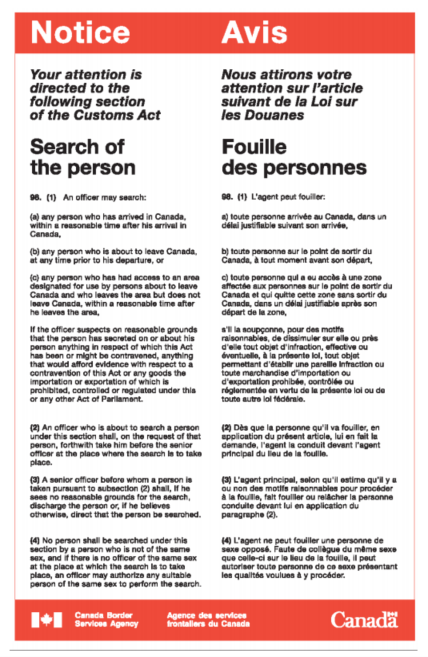 